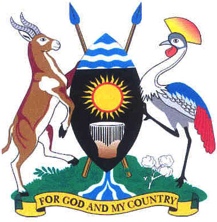 PARLIAMENT OF UGANDATuesday, 18 May 2021Parliament met at 8.20 a.m. at Parliament House, Kampala(The Deputy Clerk to Parliament, Mr Paul Wabwire, presiding_)NATIONAL ANTHEM EAST AFRICAN COMMUNITY ANTHEMPRAYERSPROCLAMATION DEPUTY CLERK TO PARLIAMENT: “WHEREAS the Electoral Commission has organised and conducted the elections of all constituency Members of Parliament and the elections of all the representatives in Parliament of the special interest groups specified in Article 78 of the Constitution;AND WHEREAS the Electoral Commission had ascertained, declared in writing under its seal and published in the Gazette the results of the elections in each constituency and each interest group, which results have been availed to the Clerk to Parliament;AND WHEREAS Article 81, clause 4, of the Constitution of the Republic of Uganda stipulates that every person elected to Parliament shall take and subscribe to the Oath of Allegiance and the Oath of Member of Parliament specified in the Fourth Schedule of the Constitution;AND WHEREAS clause 5 of the same Article further stipulates that except for the purpose of taking the Oaths referred to in clause 4, no person shall sit or vote in Parliament before taking and subscribing to the Oaths;AND WHEREAS under the Oaths Act, Second Schedule, Chapter 52 of the Laws of Uganda, the Clerk to Parliament is mandated to tender the Oath of Allegiance and the Oath of Member of Parliament to Members-elect before they elect their Speaker;NOW, THEREFORE, by the powers conferred to me by the said law, I will proceed to administer the Oath of Allegiance and the Oath of Member of Parliament to each Member- elect.”ADMINISTRATION OF OATHSThe Oaths were administered to:	Name					Distric1. 	Driwaru Jennifer			District Woman Rep.		Maracha	NRM	2.	Chelangat Alinga Solomon		Too County			Bukwo		NRM3.	Chemaswet Abdi Fadhil Kisos		Soi County			Kween		NRM 4.	Chemutai Phyllis			District Woman Rep.		Kapchorwa	NRM 5.	Cheptoris Sam Mangusho		Kapchorwa Municipality	Kapchorwa	NRM 6. 	Ebwalu Jonathan			Soroti West Division		Soroti City 	Independent7.	Ecweru Musa Francis			Amuria County			Amuria		NRM 8.	Edakasi Alfred Elalu-Olale		Kaberamaido County		Kaberamaido	NRM9.	Ekudo Tom Julius			Gweri County			Soroti		FDC10.	Elotu Cosmas				Dakabela County		Soroti		NRM11.	Baryomunsi Chris			Kinkizi County East		Kanungu	NRM12.	Chemonges William			Kween County			Kween		NRM13.	Etuka Isaac Joakino			Upper Madi County		Madi-Okollo	NRM14.	Gafabusa Richard Muhumuza		Bwamba County		Bundibugyo	NRM15.	Hashim Sulaiman			Nebbi Municipality		Nebbi		NRM16.	Igeme Nathan Nabeta Samson		Jinja South Division East	Jinja City	NRM17.	Ezama Siraji Brahan			Aringa County			Yumbe		NRM18.	Cherukut Rose Emma			District Woman Rep.		Kween		NRM19.	Gidudu Mafwabi Dominic		Older Persons Rep.		Eastern		NRM20.	Isabirye David Aga			Jinja North Division		Jinja City	FDC21.	Isabirye Iddi				Bunya County South		Mayuge	NRM22.	Isamat Abraham			Kapir County			Ngora		NRM23.	Isingoma Patrick Mwesigwa		Hoima East Division		Hoima City	Independent24.	Ismail Muhammad Lomwar		Kotido Municipality		Kotido		NRM25.	Kaaya Christine Nakimwero		District Woman Rep.		Kiboga		NUP26.	Kabugho Florence			District Woman Rep.		Kasese		FDC27.	Kabuura Derrick			Bushenyi-Ishaka Municipality	Bushenyi	NRM28.	Kabuye Frank				Kassanda County South		Kassanda	NUP29.	Elwelu Peter				UPDF Representative					30.	Emigu Julius Peter			Ochero County			Kaberamaido	FDC31.	Esenu Anthony Alden			Kapelebyong County		Kapelebyong	NRM32.	Gume Fredrick Ngobi			Bulamogi North West County	Kaliro		NRM33.	Kagabo Twaha Mzee			Bukoto County South		Lwengo	NUP34.	Kahunde Helen				District Woman Rep.		Kiryandongo	NRM35.	Kajwengye T. Wilson			Nyabushozi County		Kiruhura	NRM36.	Kamara John Nizeyimana		Bufumbira County North	Kisoro		NRM37.	Kamateneti Josyline			District Woman Rep.		Ntungamo	NRM38.	Kambale Ferigo				Kasese Municipality		Kasese		NRM39.	Kamugo Pamela Nasiyo			District Woman Rep.		Budaka		NRM40.	Kamukama Benjamin			Ruhaama East County		Ntungamo	NRM41.	Kamukama Davis			Bunyangabu County		Bunyangabu	NRM42.	Kamuntu Moses			Rubanda County West		Rubanda	Independent43.	Kamusiime Caroline			District Woman Rep.		Rukiga		NRM44.	Kankunda Amos Kibwika		Rwampara County		Rwampara	NRM45.	Kanushu Laura				PWD Representative				NRM46.	Kanyike Ronald Evans			Bukoto County East		Masaka		NUP47.	Karubanga Jacob Ateenyi		Kibanda South County		Kiryandongo	NRM48.	Kasaija Stephen Kagwera		Burahya County		Kabarole	NRM49.	Kasolo Robert				Iki-Iki County			Budaka		NRM50.	Katabaazi Francis Katongole		Kalungu East County		Kalungu	NUP51.	Chemutai Everlyn			District Woman Rep.		Bukwo		Independent52.	Ekanya Geofrey				Tororo North County		Tororo		FDC53.	Feta Geofrey				Ayivu Division East		Arua City	NRM54.	Ikojo John Bosco			Bukedea County		Bukedea	NRM55.	Kaala Kevin Ojinga			District Woman Rep.		Pallisa		NRM56.	Kabahenda Flavia Rwabuhoro		District Woman Rep.		Kyegegwa	NRM57.	Kabanda David				Kasambya County		Mubende	NRM58.	Kabasharira Naome			Rushenyi County		Ntungamo	Independent59.	Kasaija Matia				Buyanja County			Kibaale		NRM60.	Kabuusu Moses				Kyamuswa County		Kalangala	FDC61.	Kadaga Rebecca			District Woman Rep.		Kamuli		NRM62.	Kamara Nicholas Thadeus		Kabale Municipality		Kabale		FDC63.	Kangwagye Stephen Rwakanuma	Bukanga County		 Isingiro 	Independent64.	Kakembo Michael			Entebbe Municipality		Wakiso		NUP65.	Karubanga David			Kigorobya County		Hoima		NRM66.	Kwizera Paul				Kisoro Municipality		Kisoro		NRM67.	Mwijukye Francis			Buhweju County		Buhweju	FDC(The House was suspended at 10.53 a.m.) (On resumption at 1.30 p.m., the Deputy Clerk to Parliament presiding_)68.	Kafuuzi Jackson Karugaba		Kyaka South County		Kyegegwa	NRM69.	Kiwanuka Keefa			Kiboga East County		Kiboga		NRM70.	Katali Loy				District Woman Rep.		Jinja		NRM71.	Katalihwa Donald Byabazaire		Mwenge County South		Kyenjojo	NRM72.	Katenya Isaac				Bulambuli County		Bulambuli	Independent73.	Kateshumbwa Dicksons			Sheema Municipality		Sheema		NRM74.	Kato Muhammed			Katerera County		Rubirizi	NRM75.	Katuntu Abdu				Bugweri County		Bugweri	Independent76.	Katusabe Godfrey Atkins		Bukonjo County West		Kasese		FDC77.	Katusiime Annet Mugisha		District Woman Rep.		Bushenyi	NRM78.	Katwesigye Oliver Koyekyenga		District Woman Rep.		Buhweju	NRM79.	Kauma Sauda				District Woman Rep.		Iganga		NRM80.	Kavuma Sam				UPDF  Representative		81.	Kawalya Abubaker			Rubaga Divison North		Kampala	NUP82.	Kayagi Sarah Netalisire			District Woman Rep.		Namisindwa	NRM83.	Kayondo Fred				Mukono County South		Mukono	DP84.	Kayogera Yona				Busiki North County		Namutumba	NRM85.	Kazibwe Bashir Mbaziira		Kawempe Division South	Kampala City	NUP86.	Kemirembe Pauline Kyaka		District Woman Rep.		Lyantonde	NRM87.	Kesande Grace Bataringaya		District Woman Rep.		Rubirizi	NRM88.	Kibaaju Naome				Sheema County North		Sheema		NRM89.	Kiiza Kenneth Nyendwoha		Bujenje County			Masindi	Independent90.	Kinobere Herbert Tom			Kibuku County			Kibuku		NRM91.	Kinshaba Patience Nkunda		District Woman Rep.		Kanungu	NRM92.	Kintu Alex Brandon			Kagoma North County		Jinja		NRM93.	Kirabo Agnes				Youth Representative		Central		NRM94.	Kirumira Hassan			Katikamu County South		Luwero		NUP95.	Kayanga Baroda	   		Kamuli Municipality		Kamuli		Independent96.	Kisa Stephen Bakubalwayo		Luuka South County		Luuka		NRM97.	Kisembo Basemera Noeline		District Woman Rep.		Kibaale		NRM98.	Kitanywa Sowedi			Busongora County North	Kasese		NRM99.	Kitutu Mary Goretti Kimono		District Woman Rep.		Manafwa	NRM100.	Kiwanuka Abdallah			Mukono County North		Mukono	NUP101.	Kiyaga Hillary Innocent			Mawokota County North	Mpigi		NUP102.	Koluo Joseph Andrew			Toroma County			Katakwi	Independent103.	Komakech Christopher			Aruu County			Pader		Independent104.	Komol Emmanuel			Dodoth East County		Kaabong	Independent105.	Komol Joseph Miidi			Dodoth North County		Kaabong	NRM106.	Kubeketerya James			Bunya County East		Mayuge	NRM107.	Kugonza Emely				Buyanja East County		Kibaale		NRM108.	Kunihira Faith Philo			District Woman Rep.		Kyenjojo	NRM109.	Kwizera Eddie Wa-Gahungu		Bukimbiri County		Kisoro		NRM110.	Kyakulaga Fred Bwino			Kigulu County North		Iganga		NRM111.	Kyebakutika Manjeri			Woman Representative		Jinja City	NUP112.	Kyobe Luke Inyensiko			Luuka North County		Luuka		NRM113.	Kyoto Ibrahim Mululi			Budiope West County		Buyende	NRM114.	Kibalya Henry Maurice			Bugabula County South		Kamuli		NRM115.	Lagen David				Agago County			Agago		NRM116.	Kayemba-Ssolo Geofrey		Bukomansimbi South County	Bukomansimbi	NUP117.	Laker Sharon Balmoyi			District Woman Rep.		Gulu		NRM118.	Lamwaka Catherine			District Woman Rep.		Omoro		NRM119.	Lamwaka Margaret			Chua East County		Kitgum		Independent120.	Leku Joel				Terego West County		Terego		NRM121.	Lematia John				Ayivu Division West		Arua City	NRM122.	Lematia Ruth Molly Ondoru		Maracha East County		Maracha	NRM123.	Linda Irene				District Woman Rep.		Fort Portal City	NRM124.	Locap Peterkhen			Bokora East County		Napak		NRM125.	Lokeris Teko Peter			Chekwii East County		Nakapiripirit	NRM126.	Lokii John Baptist			Matheniko County		Moroto		NRM127.	Lokii Peter Abrahams			Jie County			Kotido		NRM128.	Lokoru Albert				Tepeth County			Moroto		NRM129.	Lokwang Hillary			Ik County			Kaabong	NRM130.	Lokwang Philiphs Ilukol		Napore West County		Karenga	NRM131.	Lolem Micah Akasile			Upe County			Amudat		NRM132.	Lubega Bashir Ssempa			Mubende Municipality		Mubende	NRM133.	Lubega Medard Sseggona		Busiro County East		Wakiso		NUP134.	Kyooma Xavier Akampurira		Ibanda County North		Ibanda		NRM(The House rose at 4.18 p.m. and adjourned until Wednesday, 19 May 2021 at 8.00 a.m.)